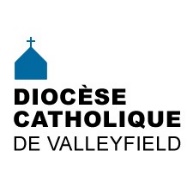 INFO HEBDO10 mai 2017           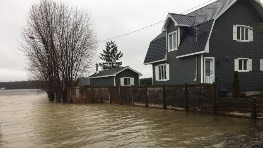 Source Radio-Canada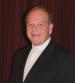 INONDATIONSOui, inondation rime avec désolation. Plusieurs villes et municipalités du diocèse de Valleyfield  vivent en ce moment une période très difficile due aux inondations qui bousculent la vie de plusieurs familles de chez nous. Impossible de demeurer insensible à l’inquiétude, même l’angoisse des personnes qui voient leurs ressources matérielles subir des dégâts d’envergure. Et par-dessus tout, c’est la peine, la fatigue, le découragement qui touchent des personnes dans cette situation d’incertitude.Les communautés chrétiennes du diocèse sont présentes aux gens pour leur apporter soutien et réconfort. Les pasteurs et les équipes pastorales s’emploient dans leur milieu respectif à déployer tous les efforts possibles de présence, de proximité, d’écoute, d’aide matériel, de collaboration avec les services communautaires.Chaque personne dans le besoin est un frère, une sœur qui attend notre solidarité, notre accueil, notre partage, et les occasions ne manquent pas pour leur exprimer notre force et notre volonté d’entraide.Quel témoignage extraordinaire de constater le bénévolat et le sens humain de toutes les personnes qui, d’une façon ou d’une autre, contribuent à apporter espérance et courage tant aux sinistrés qu’à toutes les personnes impliquées dans cette épreuve. Déjà nous voulons leur dire merci pour leur engagement et leur créativité à interpeller la générosité et l’amour du prochain.Demeurons unis et déterminés à faire triompher la vie, malgré la lourdeur de ce défi. Que notre prière soit source de confiance et de paix.André Lafleur v.g.    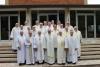 (Cliquer pour agrandir.)MESSAGES DE MGR SIMARD parus sur FacebookLes évêques du Québec participent à une nouvelle initiative du pape François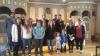 (Cliquer pour agrandir.)CONFIRMATION D'ADULTESDimanche le 7 mai, les adultes de la région de Vaudreuil-Dorion-Île-Perrot qui se préparent à vivre la confirmation ont participé à une messe célébrée spécialement pour eux par l’abbé Richard Wallot. Le 4 juin prochain, ce groupe de 18 adultes recevront le sacrement de la confirmation à la basilique-cathédrale Sainte-Cécile. Portons-les dans nos prières.Mélanie Pilon, intervenante en pastorale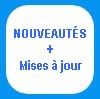 Actualités / Consécration du Canada à MarieActualités /  Inondations au Québec - Message de l'Assemblée des évêques catholiques du QuébecActualités / Évêques du Québec et pape FrançoisActualités / Bénévoles honorés à St-François-sur-le-LacActualités / Les pirates du St-Laurent arrivent, Notre-Dame-de-l'Île Perrot Accueil / VIDÉO DU PAPE pour mai 2017Pour suivre les actualités régionales sur les inondations: VIVA média, InfosuroitSur Facebook: Entraide sinistrés du Québec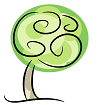 LA MINUTE VERTELa suite sur les jardins de curé.  Parmi ces fleurs, combien en connaissez-vous ?  Comparez avec vos ami-e-s !Amarante discipline de religieuse, Campanule notre-dame, Capucine, Digitale gant de notre-dame, Monnaie-du-pape, Nigelle barbe de capucin, Pâquerette, Aster œil du Christ, Rose de Noël, Lychnis croix de Jérusalem, Anémone chapeau de cardinal, Cinéraire, Herbe de saint Christophe (actaea spicata), Gazon de Marie (alysse odorant), Croix de St-Jacques (sprekelia), Doigt de Notre-dame (ancolie), Fleurs du Vendredi saint, pâquette (anemone nemorosa), Herbe de la Trinité (hépatique), Avant-Pâques (tulipe sauvage), Bâton de saint-Jean (persicaire), Bâton de saint-Jacques (rose trémière), Navet du diable (bryone), Violette de Marie (campanule, violette marine), Chardon Marie (Sylibum), Chardon bénit (argémone), Sabot de la vierge (Cypripedium), Cœur-de-Marie (Dicentra), Gant de notre-dame (digitale), Herbe de sainte-Barbe (Barbarea), Étoile de Bethléem (ornithogale), Herbe à chapelet (larme de Jacob), Herbe du grand prieur (tabac), Cordon de cardinal (Polygonum orientale).Un grand merci à Nicole Boisvert pour cette série de chroniques sur les Jardins de Curé et les fleurs à connotation religieuse.Des événements sur la Création : vente de fleurs au profit de la communauté St-Antoine-Abbé, exposition écologique sur les papillons monarques à l’église Ste-Marguerite d’Youville.Les actualités sur la Création : collaboration demandée pour la collecte des résidus verts à Valleyfield, investissement au CISSSMO pour du développement durable, des bacs bruns à Ste-Martine et St-Louis-de-Gonzague, virage vert au bureau de la député Anne Quach.François DaoustRépondant diocésain de la pastorale de la Créationpastoralecreationvalleyfield@yahoo.caLe répertoire de toutes les chroniques disponibles à la page : « La minute verte ».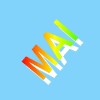 12-14 mai : Vente débarras Fraternité Haïti, Vaudreuil-Dorion 13 mai, 9h: Conférence mariale pour le 100e ann. des apparitions de Notre-Dame-de-Fatima, église Saint-Clément à Beauharnois.13 mai, 19h: Pèlerinage aux croix de chemin, Châteauguay14 mai, 8h: Brunch Fête des Mères, Chev. Colomb, Beauharnois15 mai, 9h30:  Journée d'information sur la Conférence religieuse canadienne, salle Guy-Bélanger, Centre docésain20 mai, 9h : Vente de fleurs, Saint-Antoine-Abbé20 -21 mai, 9h: Garage Sale at St. Patrick of the Island Parish, Pincourt21 mai : COLLECTE POUR LES OEUVRES PASTORALES DU PAPE21 mai, 9h30: Familles en fête, Sainte-Marie-du-Rosaire, Les Coteaux21 mai, 14h: Conférence: PRÉCIEUSE FIN DE VIE: les choix d'aujourd'hui, avec Dr Patrick Vinay, Châteauguay24 mai, 17h : Souper bénéfice, Châteauguay26 mai, 11h30 : Journée spaghetti Association Marie-Reine, Les Coteaux28 mai, 10h: 50 ans au service de Dieu pour le Père J.-G. Lanthier28 mai, 10h: Exposition écologique - Les papillons monarques, Châteauguay28 mai, 14h: Concert «Chant de coton», église Sacré-Coeur-de-Jésus30 mai, 15h à 21h: Accueil des reliques des parents de sainte Thérèse-de-l’Enfant-Jésus 31 mai, 13h30: Rencontre diocésaine: Le tournant missionnaire[Voir MAI au complet]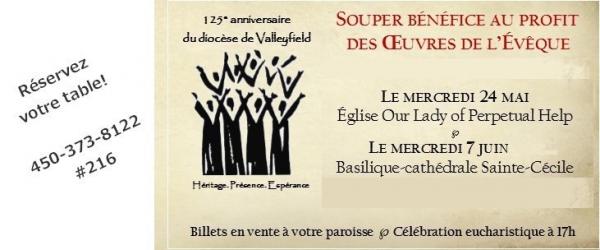 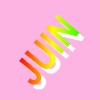 2 juin, 19h: Bingo à la salle paroissiale à Huntingdon3 juin, 16h30: Banquet précédée d'une messe pour souligner le 90e anniversaire de la paroisse Sacré-Coeur-de-Jésus, à Salaberry-de-Valleyfield3-4 juin: Bazar à Saint-Zotique4 juin, 10h45: Fête de la Fidélité à Saint-Polycarpe4 juin, 14h: CONFIRMATION DES ADULTES, basilique-cathédrale7 juin, 18h30: Souper-bénéfice des oeuvres de l'Évêque, Sal.-de-Valleyfield14 juin: Formation pour les secrétaires de paroisse. [Détails à venir]16 juin, 19h30: Messe annuelle des Marguerites à Saint-Joseph-de Soulanges[Voir JUIN au complet]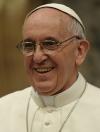 «Jésus, qui a vaincu les ténèbres du péché et de la mort, qu’il donne la paix à notre temps.» 8 mai 2017VIDÉO DU PAPE pour mai 2017 (page d'accueil de notre site)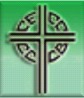 CELAM célèbre le 20e anniversaire de l’Assemblée extraordinaire du Synode des évêques pour l’Amérique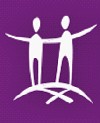 Développement et Paix – Caritas Canada reçoit un don de 4 M$ des Sœurs de Sainte-Anne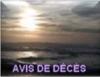 PÈRE LOUIS STE-MARIE, CSV -  Décédé le 17 avril 2017 au Centre Champagneur de Joliette, à l'âge de 91 ans, dans sa 69e année de profession religieuse et sa 64e année de sacerdoce. Il a été supérieur de la Maison Charlebois de Rigaud durant quelques années. Les funérailles ont eu lieu le 22 avril. [Voir avis de décès]Prières et sympaties à la communauté dans le deuil!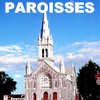 Le Camp Soleil de Melissa est un organisme qui œuvre auprès de personnes ayant des besoins particuliers. Activités à venir :Service d'Activité de Jour pour les plus de 21 ans du lundi au vendredi (9h à 15h à Huntingdon)« Soirée Soleil » (Soirée pizza) pour 18 ans et plus, de 18h à 21h le 17 JuinPériode d’inscription commencée pour leur Camp de Vacance à St-Paul-de-l’Ile-aux-Noix, du 30 juillet au 5 août* Collecte de cannettes et de bouteilles le 29 juin, le 13 juillet et le 24 août au 24 rue York ces journées, entre 9h et 15h.*Tirage le 10 août une courtepointe faite par les femmes de l’United Church. 1 billet /2$ et  billets /5$.Info :  450-264-6340, ou page Facebook : Melissa's Sunshine Camp Soleil de Mélissa   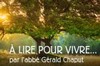 RÉFLEXIONS DE G. CHAPUTLe bon pasteur nous fait une demande étonnante: donne-moi la permission de m’occuper de toi; quelle émouvante et belle déclaration. Mgr de Laval, un accompagnateur comme JésusJésus veut pour nous que notre relation avec Lui soit identique à celle qu'il entretient avec le Père. Y réussir, c'est le sommet de la joie chrétienne. La meilleure chose qui puisse nous arriver.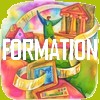 18 mai 2017: Accompagner aujourd'hui, tout un défi! - Journée de formation par Présence religieuse intercommunautaire au Centre Pri à Montréal. [Voir détails]22 mai 2017: Parcours de formation de Disciples-Missionnaires (FDM) à QuébecÉté 2017 - Formations estivales à l'Institut de pastorale des Dominicains.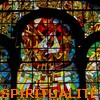 UN ÉTÉ DE DÉCOUVERTES au Centre Jean-Paul-Régimbal. 3 juin: Samedi de la Parole à la Maison de prière / Fraternités monastiques de Jérusalem, 690, rue Cardinal, Mont-Saint-Hilaire J3H 3Z3. Inscription: robertyvontheroux@gmail.com ou 450-464-3704.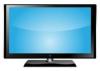 375e au petit écran : LE DERNIER SOUFFLE, AU COEUR DE L’HÔTEL-DIEU DE MONTRÉAL présenté à Canal D :Dimanche 14 mai à 19h | Mercredi 17 mai à 10h et 23hInfo: www.canald.com/emissions/docud-1.1197927?tab=episodes&episode=1494802800Bande-annonce : vimeo.com/194770182Site Internet : www.hoteldieufilm.comPage Facebook : www.facebook.com/hoteldieufilm/LA FOLLE ENTREPRISE, SUR LES PAS DE JEANNE MANCE présenté à Canal Savoir :Mercredi 17 mai à 18h et 21h | Jeudi 18 mai à 8h30 | Vendredi 19 mai à 14h | Samedi 20 mai à 11hInfo: www.canalsavoir.tv/emission/folle_entreprise_Jeanne_ManceBande-annonce : vimeo.com/19479000Site Internet : jeannemancefilm.wordpress.com/Page Facebook : www.facebook.com/La-Folle-entreprise-sur-les-pas-de-Jeanne-Mance-189180171108831/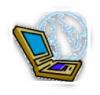 AUVIDEC - Actualités  mai 2017PROXIMO - Actualités de Radio VM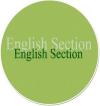 ENGLISH SECTION Melissa's Sunshine Camp is an organization working with special needs adults.Here is our schedule for the coming months:Day activity services for adults over 21 Monday to Friday 9am-3pm in Huntingdon-Sunshine Night for 18 and over, 6-9pm, June 17(pizza night)-Registration for summer camp in St.Paul-de-I'lles-aux-Noix July 30 -August 5--View our calendar and summer outings on our Facebook page.-We will be collecting cans and bottles on 29 June, 13 July and 24 August. Please bring them to our office at 24 York Street between 9:00 am and 3:00 pm.Also there will be a raffle of a quilt made by the United Church women. The cost of 1 ticket is $2, and 3 tickets for $ 5. (The draw will be on August 10.)Do not hesitate to contact us at 450-264-6340 or visit our Facebook page ‘Melissa's Sunshine Camp Soleil de Melissa”English CalendarMay, 20-21: Garage Sale at St. Patrick of the Island Parish, PIncourtCCCB:CELAM celebrates 20th anniversary of the Special Assembly of the Synod of Bishops for America-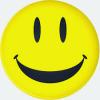 A blind man walks into a bar. And a table. And a chair.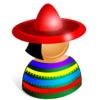 SECCIÓN EN ESPAÑOL                                         EVENTOS LATINOS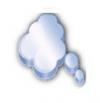 «Si vous ne pouvez pas voler, alors courez ; Si vous ne pouvez pas courir, alors marchez ; Si vous ne pouvez pas marcher, alors rampez ; Mais quoique vous fassiez, vous devez continuer à avancer».    Martin Luther King    Source: Pause spirituelle no 1108 Gilles Cloutier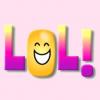 C’est un couple âgé qui est devenu quelque peu sénile.Le vieux ressemblait avec l’âge tout à fait à son père. Le soir, prenant son miroir, il l’embrassait en disant à chaque fois « Cher papa va, je t’aime bien ».Sa femme observait sans rien dire, cette manifestation de tendresse depuis quelque temps.
Un bon soir, après que son vieux se soit endormi, elle se dit « Je vais voir qui il embrasse ainsi »…Prenant le miroir, elle s’écrit :
« Ça prend bien un vieux cochon pour embrasser une vieille ratatinée comme ça ».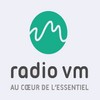 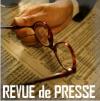 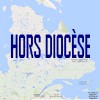 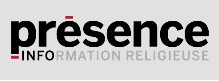 Tous droits réservés - Diocèse catholique de Valleyfield11, rue de l'église, Salaberry-de-Valleyfield, QC  J6T 1J5T 450 373.8122  - F 450 371.0000info@diocesevalleyfield.org Tous droits réservés - Diocèse catholique de Valleyfield11, rue de l'église, Salaberry-de-Valleyfield, QC  J6T 1J5T 450 373.8122  - F 450 371.0000info@diocesevalleyfield.org Faites parvenir les informations concernant vos événements à info@diocesevalleyfield.orgFaites parvenir les informations concernant vos événements à info@diocesevalleyfield.orgPour vous désinscrire: info@diocesevalleyfield.orgS.V.P. Spécifier votre nom et l'adresse électronique à désinscrire. Merci!Pour vous désinscrire: info@diocesevalleyfield.orgS.V.P. Spécifier votre nom et l'adresse électronique à désinscrire. Merci!